2 YAŞ ŞUBAT AYI PLANI PARMAK OYUNU Güneş oyunu“Güneş top gibi yuvarlak” (İki elin başparmak ve işaret parmağı birleştirilerek daire yapılır)“Pırıl pırıl ışıkları var” (İki elin parmakları açılıp kapanır)“İnsanları ısıtır” (Kollar birbirine ovuşturulur)“Çiçekleri açtırır” (Eller yumruk yapılır, avuç içleri yukarı bakarken eller açılır)Gece olunca kaybolur (Eller arkaya saklanır)Tırtıl oyunu“Bir tırtıl varmış, karnı çok acıkmış” (Karın elle ovulur)“Ağaca tırmanmaya başlamış” (Parmaklarla kol üzerinde tırmanma hareketiyle ilerlenir)“Tıkır da tıkır, tıkır da tıkır” (Başa kadar gelinir)“Ağaçta bir yaprak bulmuş”“Yemeye başlamış”“Çıtır da çıtır, çıtır da çıtır” (Yeme hareketi yapılır)SANAT ETKİNLİĞİSINIRLI ALAN BOYAMAKİTAP ÇALIŞMASIRENKLİ ÇİZGİLER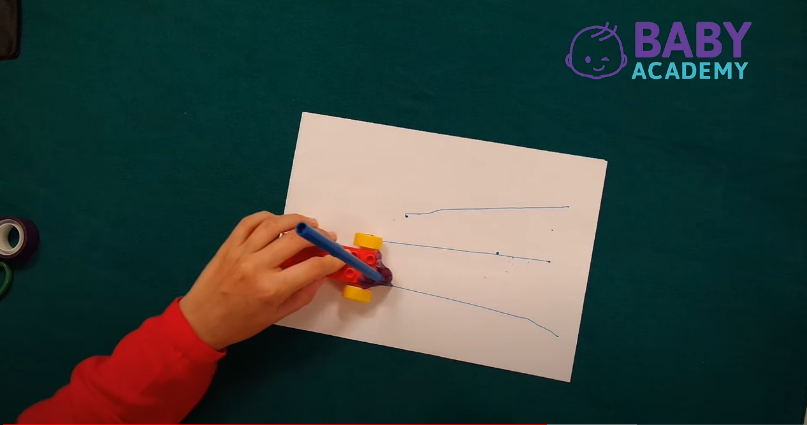 AHTAPOT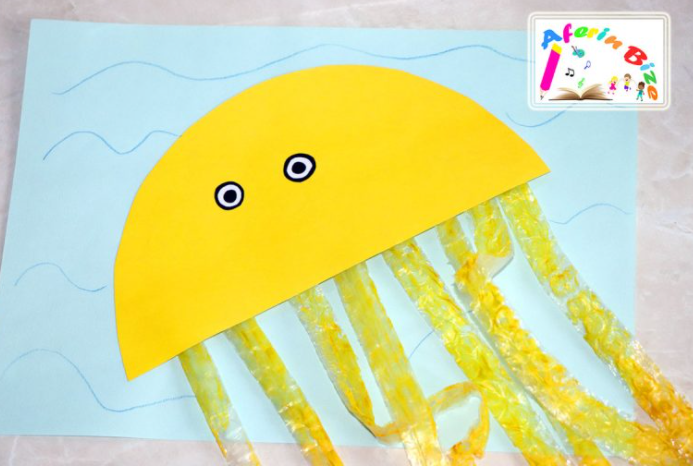 PAMUKLARIN ALTINDA NE VAR?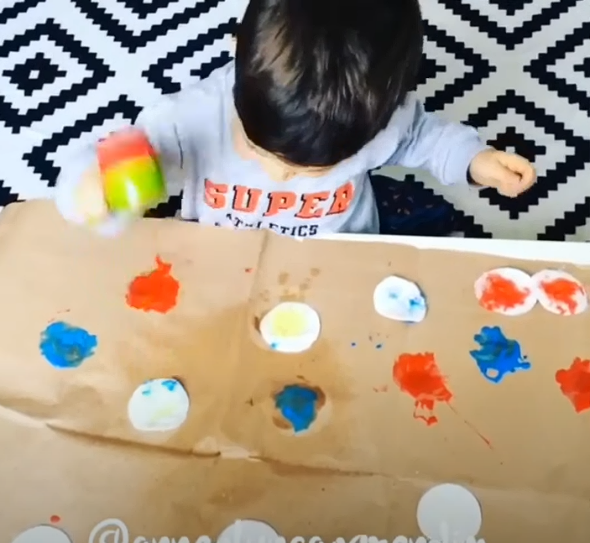 SALYANGOZOYUN ETKİNLİĞİKİM DAHA ÇOK PONPON TOPLAYACAK?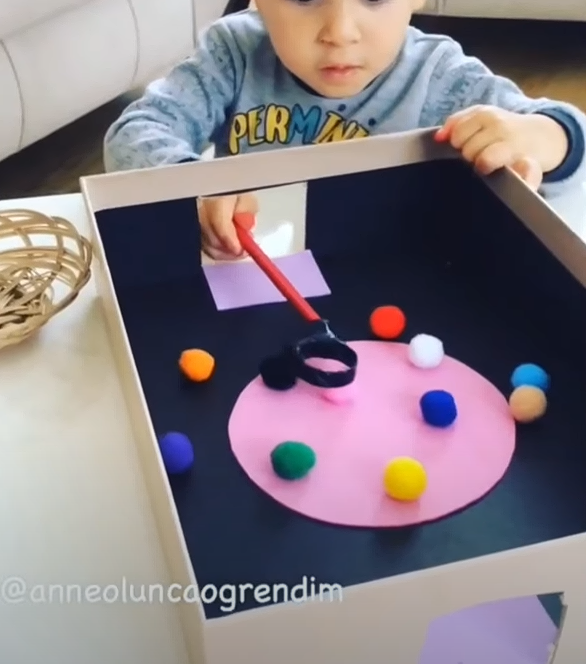 KAPAĞI AÇMA KAPAMA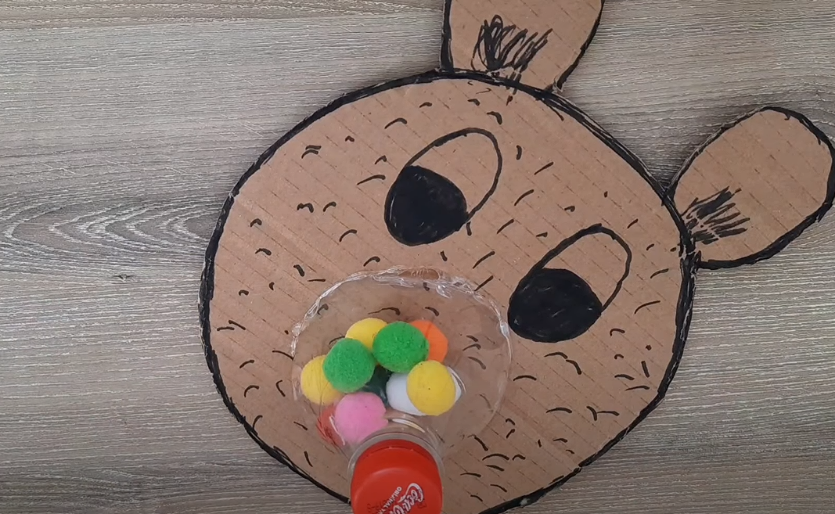 NEFES AÇMA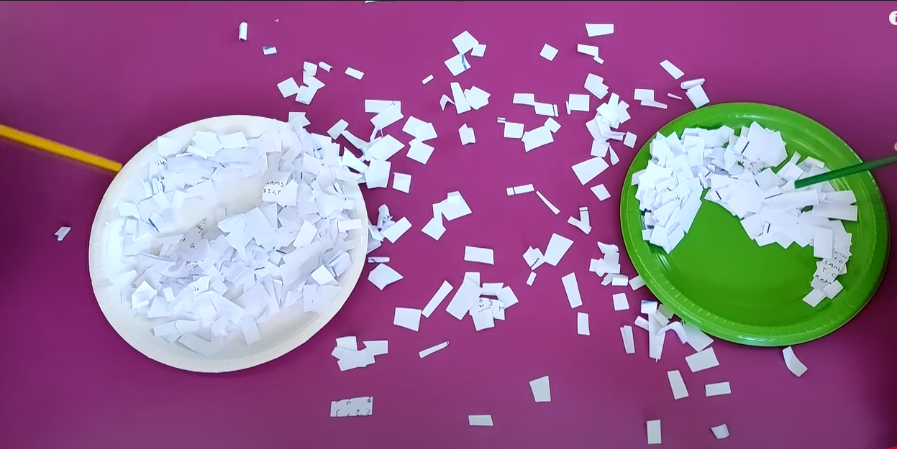 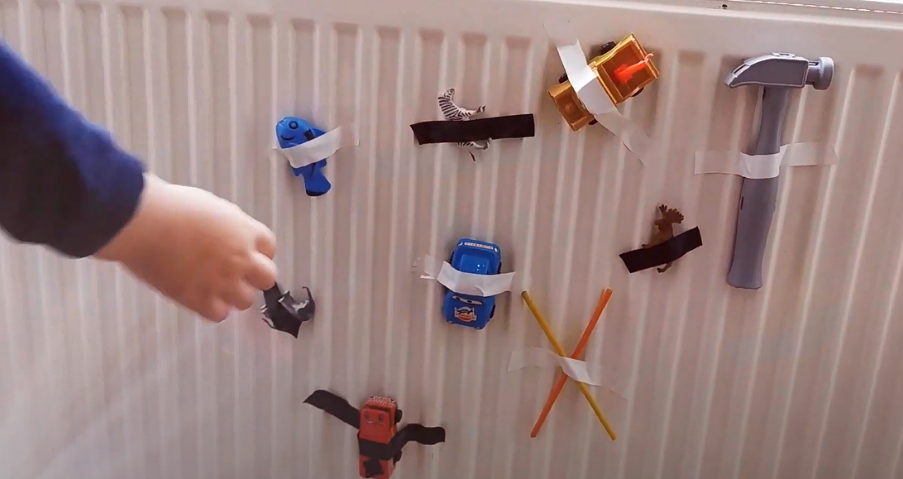 OYUNCAKLARI KURTARMARENK EŞLEŞTİRME-DOLDUR-BOŞALT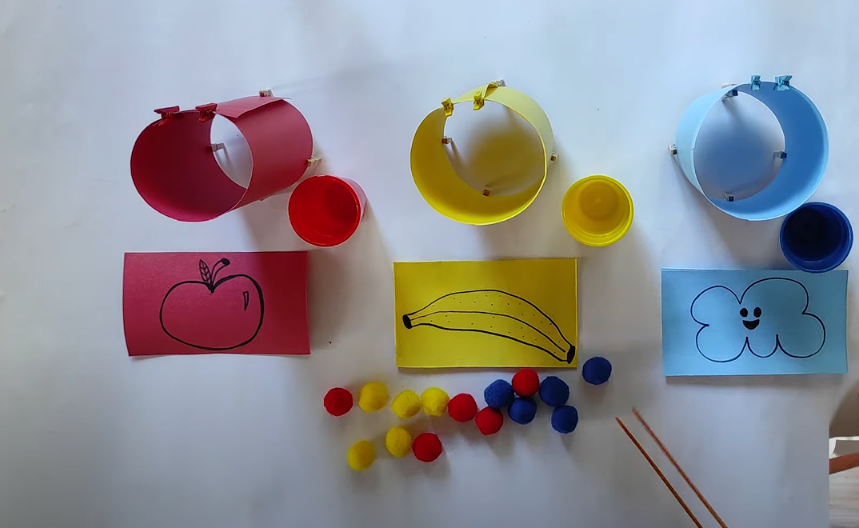 HAREKETLİ OYUNLAR (MÜZİK)TAVŞANIM TAVŞANIM MİNİK TAVŞANIMYARAMAZ FARECİK KAPLUMBAĞACEVİZ ADAMTÜRKÇE DİL ETKİNLİĞİHAVUÇLARINI PAYLAŞMAK İSTEMEYEN TAVŞAN ASLAN İLE TAVŞAN HOROZ İLE TİLKİPAPATYAÖĞRETMENLERİGÖRKEM GÜLER SONGÜL TEBER 